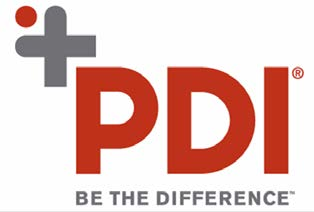 DROŠĪBAS DATU LAPA(saskaņā ar Regulu EK Nr. 1907/2006, ar grozījumiem)1. IEDAĻA. VIELAS/MAISĪJUMA UN UZŅĒMĒJSABIEDRĪBAS/UZŅĒMUMA APZINĀŠANAProdukta identifikators                  Produkta nosaukums                      Dezinficējošas salvetes                                                                            “Sani-Cloth70”                  Produkta kods                                 XP00142, XP00159,                                                                           XP00197, XP00198,                                                                          XP00257, XP00284,                                                                          XP00285, XP00324,                                                                            XP00350, XP00351,                                                                          XP00352,CS2087X      Produkta tips:	Medicīnas ierīces,  biocīdsAtsauces Nr.:	4043XVielas vai maisījuma attiecīgi apzinātie lietošanas veidi un tādi, ko neiesaka izmantotApzinātie lietošanas veidi:	Medicīnisko ierīču dezinfekcijas līdzeklisDezinficējošas salvetes cietām virsmāmProdukts ir paredzēts tikai profesionāliem lietotājiemLietošanas veidi, ko neiesaka izmantot:	lietošana ap acu zonu.Informācija par drošības datu lapas piegādātājuPiegādātājs:	PDI LtdAber Park Flint Flintshire CH6 5EXApvienotā KaralisteTālr.: +44 (0) 1352 736700Fakss: +44 (0) 1352 736701Kontaktpersona:	sale@pdi-hc.co.ukTālruņa numurs, kur zvanīt ārkārtas situācijāsValsts ugunsdzēsības un glābšanas dienests: 112.Toksikoloģijas un sepses klīnikas Saindēšanās un zāļu informācijas centrs,Hipokrāta 2, Rīga, Latvija, LV-1038;Strādā 24 h diennaktī.Tel. nr. +371 670424732. IEDAĻA. BĪSTAMĪBAS APZINĀŠANA2.1.	Vielas vai maisījuma klasificēšanaH2: fiziski apdraudējumi;H3: veselības apdraudējumi;H4: vides apdraudējumi (N/A)  Klasifikācija saskaņā ar Regulu (EK) Nr. 1272/2008 (CLP)               H225        Viegli uzliesmojošs šķidrums un tvaiki.                          H319        Izraisa nopietnu acu kairinājumu.                          H336        Tvaiki var izraisīt miegainību vai reiboņus                          HUH066  Atkārtota iedarbība var izraisīt ādas sausumu vai plaisāšanuPapildu informācijaNavEtiķetes elementiCiti apdraudējumiŠis maisījums nesatur vielas, kas ir novērtētas kā PBT vai vPvB.2.3. Citi apdraudējumiĪpaši viegli uzliesmojošs3. IEDAĻA. SASTĀVS/INFORMĀCIJA PAR SASTĀVDAĻĀMBīstamas sastāvdaļas:N/A — nav attiecināms Vielas apraksts: satur Propān-2-olu, kas stabilizēts, kad impregnēts uz salvetes. Maisījums propanol-2olā4. IEDAĻA. PIRMĀS PALĪDZĪBAS PASĀKUMI4.1.	Pirmās palīdzības pasākumi  Vispārīga informācija   Tā kā produkts (materiāls, kas piesūcināts ar nelielu daudzumu šķidruma) atrodas tvertnē ar vāku, tvertne jātur aizvērta.    Tad jebkāda   kaitīga ietekme būs ierobežota.IeelpošanaPārvietot cietušo personu svaigā gaisā. Turēt personu siltumā un mierā. Ja neelpo, ja elpošana ir neregulāra vai apstājas elpošana,apmācītam personālam jāveic cietušajam mākslīgā elpināšana vai jāpiegādā skābeklis. Ja negatīvie simptomi nepāriet vai ir smagi, meklēt medicīnisko palīdzību.   NorīšanaIzskalot muti ar ūdeni. Nekad nedodiet bezsamaņā esošam cilvēkam kaut ko caur muti.Ja bezsamaņā, novietot stabilā sānu guļā un nekavējoties meklēt medicīnisko palīdzību. Saglabāt atvērtu ceļu gaisa piekļuvei.   Saskare ar ādu:Ja ir  ilgstoša saskare ar ādu, var būt apsārtums vai kairinājums. Nomazgājiet skartās vietas ar ziepēm un ūdeni. Ja kairinājums vai apsārtums nemazinās, meklējiet medicīnisko palīdzību. Ja rodas sūdzības vai citi  simptomi, izvairieties no turpmākas produkta   lietošanas.Saskare ar acīm:  Nekavējoties izskalojiet acis ar lielu ūdens daudzumu ,turot plakstiņus atvērtus.  Izņemt kontaktlēcas, ja tās ir ievietotas un to ir viegli izdarīt. Turpināt skalot vismaz 15 minūtes.  Ja kairinājums saglabājas, meklējiet   medicīnisko palīdzību.4.2. Svarīgākie simptomi un ietekme – akūta un aizkavētaPārmērīgas ekspozīcijas pazīmes vai simptomiIeelpošanaMaz ticama, ja vien lietošanas laikā salvete nejauši var radīt ieelpošanas pazīmes. Ja diskomforta sajūta saglabājas, meklēt medicīnisko palīdzību.   NorīšanaMaz ticama, bet ja tā notiek, izskalot muti ar ūdeni. Neizraisīt vemšanu. Meklēt medicīnisko palīdzību.Saskare ar āduLietošanas laikā ieteicams valkāt cimdus. Ja rodas kairinājums, nekavējoties noskalot ādu ar lielu daudzumu ūdens. Novilkt piesārņoto apģērbu. Ja kairinājums nepāriet, sazināties ar ārstu.Saskare ar acīmRūpīgi skalot acis ar lielu ūdens daudzumu līdz 15 minūtēm, turot atvērtus acu plakstiņus. Izņemt kontaktlēcas, ja tās ir ievietotas un ja to ir viegli izdarīt. Turpināt skalot acis. Ja kairinājums nepāriet, meklēt medicīnisko palīdzību.Norādījumi ārstamNav nepieciešama īpaša ārstēšana. Ārstēt simptomātiski. Ja lietotājam pēc norīšanas vai ieelpošanas iestājas bezsamaņa, nekavējoties sazināties ar saindēšanās ārstēšanas speciālistu. Parādīt ārstējošam ārstam šo drošības datu lapu.Pirmās palīdzības sniedzēju aizsardzībaNedrīkst rīkoties bez atbilstošas apmācības vai pakļaujot sevi riskam. Mākslīgā elpināšana no mutes mutē var būt bīstama. Piesārņoto apģērbu pirms novilkšanas rūpīgi nomazgāt ar ūdeni vai lietot cimdus.4.3. Norāde par nepieciešamo neatliekamo medicīnisko palīdzību un īpašu aprūpiNav sniegti nekādi ieteikumi. Ja kāda ietekme uz veselību nepāriet, lūgt medicīnisku konsultāciju.5. IEDAĻA. UGUNSDZĒŠANAS LĪDZEKĻI (lieliem apjomiem)           Ugunsdzēšanas līdzekļi Īpaša vielas vai maisījuma izraisīta bīstamībaUgunsgrēka gadījumā ,kā arī lielā karstumā vai uzkarsēta gaisa plūsmās tiek pastiprināta degšana. Nepieļaut ugunsgrēka dzēšanai izmantotā ūdens nokļūšanu notekūdeņos vai kanalizācijā.Bīstami noārdīšanās produktiSadegot izdala toksiskus dūmus, var izdalīt oglekļa oksīdus un citas toksiskas gāzes vai tvaikus.5.3   Ieteikumi ugunsdzēsējiem Īpaši piesardzības pasākumi ugunsdzēsējiemUgunsgrēka gadījumā nekavējoties jānorobežo notikuma vieta, izraidot visas personas no negadījuma apkārtnes. Nedrīkst rīkoties bez atbilstošas apmācības vai pakļaujot sevi riskam.Nepieļaut ugunsgrēka dzēšanai izmantotā ūdens nokļūšanu kanalizācijā vai notekūdeņos. Īpaši aizsardzības līdzekļi ugunsdzēsējiemUgunsdzēsējiem ir jāvalkā atbilstoši aizsardzības līdzekļi un autonoma elpošanas aparāta ar saspiestu gaisu (AEASG) un pilnu sejas masku, kas darbojas pozitīva spiediena režīmā.6. IEDAĻA. PASĀKUMI NEJAUŠAS NOPLŪDES GADĪJUMOSIndividuālās drošības pasākumi, aizsardzības līdzekļi un procedūras ārkārtas situācijāmSavākt izšļakstījumu piemērotā konteinerā pārbaudei un iespējamai atgriešanai krājumos. Acu/ādas aizsardzība nav nepieciešama, ja vien iepakojums nav bojāts.Ja iepakojums ir bojāts un ir nepieciešamas nepārtrauktas apstrādes darbības, jāvalkā apstiprinātu acu aizsardzības līdzekli un ieteicams lietot cimdus/ aizsargapģērbu. Likvidēšanas gadījumā jāseko līdzi vietējiem un valsts noteikumiem.Produkts jāiznīcina kā bīstamie atkritumi.Izvairīties ieelpot tvaikus vai miglu. Uzvilkt atbilstošus individuālos aizsardzības līdzekļus (skat. 8. iedaļu). Uzmanīties no slidenām grīdām un virsmām.Vides drošības pasākumiIzvairīties no izšļakstītā materiāla izkliedēšanas vai noplūdes augsnē, ūdensceļos, notekās vai kanalizācijā.7. IEDAĻA. LIETOŠANA UN GLABĀŠANAPiesardzība drošai lietošanaiNodrošināt atbilstošu ventilāciju. Izvairīties no tvaiku ieelpošanas.Uzvilkt atbilstošus individuālos aizsardzības līdzekļus. 7.2.  Drošas glabāšanas apstākļi, tostarp visu veidu nesaderībaGlabāt produktu saskaņā ar vietējiem noteikumiem. Glabāt oriģinālajā iepakojumā aizsargātus no tiešiem saules stariem sausā, vēsā un labi vēdinātā vietā, tālu no nesavienojamiem materiāliem (skat. 10. iedaļu), pārtikas un dzērieniem. Turēt tvertnes cieši noslēgtas un noblīvētas, kamēr produkts ir gatavs lietošanai. Tvertnes, kas ir bijušas atvērtas, ir rūpīgi atkal jānoblīvē un jātur stāvus, lai novērstu noplūdi. Izmantot atbilstošu ierobežotāju, lai izvairītos no vides piesārņošanas.Glabāšanas temperatūra:   no 0°C līdz 25°CKonkrēts(-i) galalietošanas veids(-i)Šā produkta apzinātie lietošanas viedi ir izklāstīti 1.2. sadaļā.8. IEDAĻA. IEDARBĪBAS PĀRVALDĪBA/INDIVIDUĀLĀ AIZSARDZĪBA Sastāvdaļas un darba vietas kontroles parametriSastāvdaļa        2-propanols/ Izopropanols  CAS Nr. 67-63-0Aroda ekspozīcijas robežvērtības (AER):   8 st. darba dienai  350 mg/m3īsam laikposmam (līdz 15 min.) 600 mg/m3Aroda ekspozīcijas robežvērtība (AER) – LRMK Nr.325/ no 15.05.2007Ekspozīcijas kontrole Roku aizsardzībaJāizmanto aizsardzība, ja ir ilgstoša vai atkārtota saskare ar ādu, lietot piemērotus aizsargcimdus. Riska samazināšanai ieteicams izmantot vienkārša modeļa vienreiz lietojamus cimdus.Ilgstošā saskarē ar ādu var padarīt to sausu un radīt kairinājumu.Elpceļu aizsardzība / aprīkojumsLietojot kā norādīts, papildus aizsardzība nav nepieciešama.Acu aizsardzībaLietojot kā norādīts, papildus aizsardzība nav nepieciešama. Ja ir iespējama produkta izšļakstīšanās, izmantot aizsargbrilles.Higiēnas pasākumiNeēst, nedzert un nesmēķēt, rīkojoties ar produktu. Jāievēro pareiza personiskā higiēna. Nomazgāt rokas un piesārņotās vietas ar ūdeni un ziepēm pirms aiziešanas no darba vietas. Lietot atbilstošu krēmu, lai āda nekļūtu sausa.Iedarbības uz vidi kontroleIzvairīties no izplatīšanas apkārtējā vidē. Lietotājiem ir jāzina faktori, kas ietekmē vidi un savi pienākumi saskaņā ar vides aizsardzības likumu. Plašāku informāciju var atrast valdības tīmekļvietnēs: www.dti.gov.uk/access/index/htm un www.envirowise.gov.uk.Nepārkāpjamais aroda ekspozīcijas slieksnis (DNEL) un Paredzamā koncentrācija vidē (PNEC) DNEL Nav informācijas.PNEC Nav informācijasHigiēnas pasākumiPēc rīkošanās ar ķīmiskiem produktiem, pirms ēšanas, smēķēšanas un tualetes lietošanas, kā arī darba beigās rūpīgi nomazgāt rokas, apakšdelmus. Jāizmanto atbilstošas metodes, lai novilktu iespējams piesārņoto apģērbu. Pirms atkārtotas lietošanas izmazgāt piesārņoto apģērbu. Nodrošināt, lai darba vietas tuvumā būtu acu skalošanas vietas un drošības dušas.Acu un sejas aizsardzība (EN 166):	nav nepieciešami īpaši individuālās aizsardzības līdzekļi. Ādas un ķermeņa aizsardzība (EN 14605):	nav nepieciešami īpaši individuālās aizsardzības līdzekļi. Roku aizsardzība (EN374): 		nav nepieciešami īpaši individuālās aizsardzības līdzekļi.Elpceļu aizsardzība:		nav nepieciešama, ja koncentrācija gaisā tiek uzturēta zem arodekspozīcijas robežvērtības, kas norādīta informācijā par arodekspozīcijas robežvērtībuIedarbības uz vidi kontroleVispārīgi ieteikumi: 			apsvērt ierobežojumu novietošanu ap glabāšanas tvertnēm.9. IEDAĻA. FIZIKĀLĀS UN ĶĪMISKĀS ĪPAŠĪBASInformācija par pamata fizikālajām un ķīmiskajām īpašībām10. IEDAĻA. STABILITĀTE UN REAĢĒTSPĒJAReaģētspēja              Maisījums reaģē ar spēcīgiem oksidētājiem un skābēm  Ķīmiskā stabilitāte      Normālos lietošanas un glabāšanas apstākļos produkts ir stabils.Bīstamu reakciju iespējamībaNormālos lietošanas un glabāšanas apstākļos neradīsies bīstamas reakcijas.Apstākļi, no kuriem jāvairāsNepakļaut augstu temperatūru iedarbībai.Nesaderīgi materiāliSpēcīgi oksidētāji un skābes.Bīstami noārdīšanās produktiDegšana var atbrīvot oglekļa oksīdus IEDAĻA. TOKSIKOLOĢISKĀ INFORMĀCIJA11.1. Informācija par toksikoloģisko ietekmiVispārīga informācijaAkūts toksiskums Caur muti  Šķidruma norīšana var izraisīt kuņģa-zarnu trakta kairinājumu, nelabumu, vemšanu un caureju.Caur āduBalstoties uz pieejamajiem datiem par sastāvā esošajām vielām un akūta toksiskuma ādai klasifikācijas kritērijiem var radīt apdraudējumu, piemēram, kairinājumu. Iespējams atbilst apdraudējuma klasei “Atkārtota iedarbība var radīt nopietnu kairinājumu”.Ieelpojot  Augstas tvaiku vai miglas koncentrācijas ieelpošana var izraisīt elpceļu kairinājumu, galvassāpes, reiboni,   nelabumu, vemšanu.Citi iekļūšanas veidiNav informācijas.Kodīgums/kairinājums ādai   Atkārtota lietošana var izraisīt ādas sausumu vai plaisāšanu.Nopietns acu bojājums Izraisa nopietnu acu kairinājumu.Elpošanas orgānu vai ādas sensibilizācijaTvaiki var izraisīt miegainību vai reiboniDzimumšūnu mutagenitāteBalstoties uz pieejamajiem datiem par sastāvā esošajām vielām, nav atbilstošs klasifikācijas kritērijiem attiecībā uz dzimumšūnu mutagenitāti.KancerogēnumsBalstoties uz pieejamajiem datiem par sastāvā esošajām vielām, nav atbilstošs klasifikācijas kritērijiem attiecībā uz kancerogēnumu.Reproduktīvā toksicitāteBalstoties uz pieejamajiem datiem par sastāvā esošajām vielām, nav atbilstošs klasifikācijas kritērijiem attiecībā uz reproduktīvo toksicitāti.Toksiska ietekme uz īpašu mērķorgānu (vienreizēja iedarbība)Balstoties uz pieejamajiem datiem par sastāvā esošajām vielām, nav atbilstošs klasifikācijas kritērijiem attiecībā uz vienreizēju toksisku ietekmi uz īpašu mērķorgānu.Toksiska ietekme uz īpašu mērķorgānu (atkārtota iedarbība)Balstoties uz pieejamajiem datiem par sastāvā esošajām vielām, nav atbilstošs klasifikācijas kritērijiem attiecībā uz atkārtotu toksisku ietekmi uz īpašu mērķorgānu.Bīstamība ieelpojotBalstoties uz pieejamajiem datiem par sastāvā esošajām vielām, nav atbilstošs klasifikācijas kritērijiem attiecībā uz bīstamību ieelpojot.Cita informācijaNav attiecināmu datu par toksiskumu. Nav informācijas par nozīmīgu ietekmi vai būtiskiem riskiem.12. IEDAĻA. EKOLOĢISKĀ INFORMĀCIJA12.1. Toksicitāte Nekāda tieša pārbaude uz produktu nav veikta, visa informācija par produktu iegūta pārbaudot galveno sastāvdaļu (2-propanolu), nekāda kaitīga ietekme uz vidi nav sagaidāma.ToksicitāteAkūta toksicitāte - Zivis                                                     LC50 48 stundas> 100 mg / l Leuciscus idus (Zelta orfe)Akūta toksicitāte - Ūdeņi invertē                                       EC50 48 stundas> 100 mg / l Daphnia magnaAkūta toksicitāte - ūdens augi                                            EC50 72 stundas> 100 mg / l Scenedesmus subspicatusMaisījuma daudzums, kas iegūts no salvetēm nevarētu radīt nekādu apdraudējumu, ja lielos daudzumos netiek novadīts upēs, ūdensceļos un vidē.Noturība un spēja noārdītiesPBT un vPvB ekspertīzes rezultāti: produkts nesatur PBT vai vPvB vielas.Bioakumulācijas potenciālsIr dati par produkta noārdīšanos. Preparātā esošā virsmas aktīvā viela vai vielas atbilst Regulas (EK) 48/2004 par mazgāšanas līdzekļiem prasībām un viegli bioloģiski noārdās līdz >90%.Mobilitāte augsnēNav zināmaCitas nelabvēlīgas ietekmes: nav zināmas nelabvēlīgas ietekmes.13. IEDAĻA. APSVĒRUMI, KAS SAISTĪTI AR APSAIMNIEKOŠANU13.1.	Atkritumu apstrādes metodes Vispārīga informācijaNenovadīt notekās, ūdensceļos vai zemē.Likvidēšanas metodesPēc iespējas jāsamazina atkritumu radīšana vai jāizvairās no tās. Tukšie konteineri vai ieliktņi var saglabāt produkta atlikumus. Šis materiāls un tā konteiners ir jālikvidē drošā veidā. Pārpalikumu un nepārstrādājamus produktus iznīcināt, izmantojot licencētu atkritumu likvidēšanas darbuzņēmēju. Šā produkta, šķīdumu un jebkādu blakusproduktu iznīcināšana vienmēr jāveic atbilstoši normatīvajiem aktiem vides aizsardzības un atkritumu iznīcināšanas jomā un reģionālo vai vietējo iestāžu prasībām. Izvairīties no izšļakstītā materiāla izkliedēšanas vai noplūdes augsnē, ūdensceļos, notekās vai kanalizācijā. Iepakojums ir pārstrādājams. Konteinerus pirms iznīcināšanas izmazgāt ar ūdeni.Produkts: 	nenovadīt kanalizācijā.Piesārņotais iepakojums: 	iznīcināt saskaņā ar vietējiem, valsts un nacionālajiem noteikumiem. Bīstamie atkritumi:	produkta klasifikācija atbilst bīstamu atkritumu kritērijiem 14. IEDAĻA. INFORMĀCIJA PAR TRANSPORTĒŠANUSauszemes transports ( ADR/ADN/RID) un gaisa transports (IATA)IEDAĻA. INFORMĀCIJA PAR REGULĒJUMUEiropas Savienības noteikumi drošības, veselības un vides jomā/normatīvie akti, kas īpaši attiecas uz vielām un maisījumiem.    Vides              Vides aizsardzības likums 1990 (un līdzvērtīgs)              2005. gada noteikumi par bīstamajiem atkritumiem (un grozījumi)     ES regulas / direktīvasBiocīdo produktu regula (BPR, Regula (ES) 528/2012)EK Direktīva 93/42 / EEK (un izmaiņas) par medicīnas ierīcēm.Regula (EK) Nr. 1907/2006 (un grozījumi) Ķimikāliju reģistrēšana, novērtēšana, licencēšana un ierobežošana - REACH.Regula (EK) Nr. 1272/2008 (un grozījumi) Klasifikācijas, marķēšanas un iepakošanas noteikumi(attiecas tikai uz sastāvdaļām) - CLP.Autotransporta noteikumi ADR.COSHH - 2002. gadā veselības aizsardzībai bīstamo vielu kontrole (ar grozījumiem).Latvijas noteikumi     Ministru Kabineta 2013.gada 27.augusta noteikumi Nr.628 “Prasības attiecībā uz darbībām ar biocīdiem”;     Ministru kabineta 2018. gada 7. augusta noteikumi Nr. 494 “Atkritumu pārvadājumu uzskaites kārtība”;15.2. Ķīmiskās drošības novērtējumsProdukta galvenajai sastāvdaļai (izopropanols) ir veikts ķīmiskās drošības novērtējums.Lielākā daļa no šajā dokumentā sniegtās informācijas attiecas uz šķidro komponentu izopropanolu (izopropilspirtu), no kura izstrādājumā ir ļoti mazs pārpalikums.16. SADAĻA. CITA INFORMĀCIJASaīsinājumi un akronīmi :Datu avoti :Drošības datu lapa ir sagatavota atbilstoši Regulai (EK) Nr. 1907/2006, ar grozījumiem    Maisījumiem norāda, kura no regulas (EK) Nr. 1272/2008 9. pantā minētajām informācijas    novērtēšanas metodēm izmantota klasificēšanai Paziņojums lasītājiemŠajā drošības datu lapā sniegtā informācija ir pareiza saskaņā ar mūsu rīcībā esošo informāciju un pārliecību šīs publikācijas datumā. Sniegtā informācija ir paredzēta tikai kā norādījumi drošam darbam ar produktu, tā izmantošanai, apstrādei, glabāšanai un likvidēšanai, un nav uzskatāma par garantiju vai kvalitātes specifikāciju. Informācija attiecas tikai uz konkrēto norādīto materiālu, un var nebūt derīga šādam materiālas, kas lietots kopā ar jebkādiem citiem materiāliem vai jebkādos procesos, ja vien tas nav norādīts tekstā.Publicēšanas datums:  08/016/2019SIMBOLI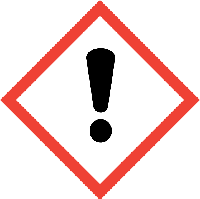 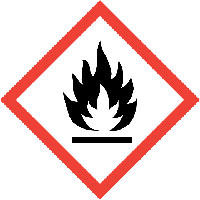 Signālvārdi:BĪSTAMI	BĪSTAMI	Bīstamības apzīmējumi:H225Viegli uzliesmojošs šķidrums un tvaiki.Viegli uzliesmojošs šķidrums un tvaiki.H319Izraisa nopietnu acu kairinājumu.Izraisa nopietnu acu kairinājumu.H336Var izraisīt miegainību vai reiboņus.Var izraisīt miegainību vai reiboņus.HUH066  Atkārtota iedarbība var izraisīt ādas sausumu vai plaisāšanu  Atkārtota iedarbība var izraisīt ādas sausumu vai plaisāšanuDrošības prasību apzīmējumi:P280Valkāt aizsargcimdus/aizsargapģērbuValkāt aizsargcimdus/aizsargapģērbuP210Nelietot vietās, kur ir sastopams karstums/dzirksteles/atklāta uguns/karstas virsmas. Nesmēķēt.Nelietot vietās, kur ir sastopams karstums/dzirksteles/atklāta uguns/karstas virsmas. Nesmēķēt.P235Turēt vēsumā.Turēt vēsumā.P302+P350 P305+P351+P338+P313SASKARĒ AR ĀDU: noskalot ar lielu daudzumu ziepēm un ūdeni.IEKĻŪSTOT ACĪS: uzmanīgi izskalot ar ūdeni vairākas minūtes. Izņemt kontaktlēcas, ja tās ir ievietotas un ja to ir viegli izdarīt. Turpināt skalot. Meklēt medicīnisko palīdzību.SASKARĒ AR ĀDU: noskalot ar lielu daudzumu ziepēm un ūdeni.IEKĻŪSTOT ACĪS: uzmanīgi izskalot ar ūdeni vairākas minūtes. Izņemt kontaktlēcas, ja tās ir ievietotas un ja to ir viegli izdarīt. Turpināt skalot. Meklēt medicīnisko palīdzību.P501Atbrīvoties no satura/tvertnes saskaņā ar vietējiem/reģionālajiem/valsts noteikumiem.Atbrīvoties no satura/tvertnes saskaņā ar vietējiem/reģionālajiem/valsts noteikumiem.CAS Nr.EK Nr.Indeksa Nr.REACHreģistrācijas Nr.% (W/W)NosaukumsKlasifikācija saskaņā ar Regulu (EK) Nr. 1278/2008 (CLP)Izejvielas67-63-0200-661-7N/AN/A70 %2-propanols/ IzopropanolsH225 Uzliesmojošs šķidrums un tvaiki,H319 Izraisa nopietnu acu kairinājumu.H336 Tvaiki var izraisīt miegainību vai reiboņusPiemēroti:Šis produkts ir uzliesmojošs. Lietot ūdens izsmidzināšanu, miglu vai putas, sausu ķīmisko vielu vai oglekļa dioksīdu. Pielāgojiet ugunsdzēšanas pasākumus attiecīgajai videi.Nepiemēroti:Neizmantot blīvu ūdens strūklu, jo tā var izkliedēt un izplatīt uguni.Izskats Agregātstāvoklis KrāsaDzidrs bezkrāsains šķidrums, nodrošināts kā koncentrēts šķidrums, kas adsorbēts uz piemērotām salvetēmSmarža:alkoholaSmaržas slieksnis:nav attiecināms un/vai nav noteikts maisījumampHEkstrahētais šķidrums >10.6Viršanas punkts un viršanas diapazons:nav attiecināms un/vai nav noteikts maisījumamUzliesmošanas temperatūra:nav attiecināms un/vai nav noteikts maisījumamIztvaikošanas ātrums:nav attiecināms un/vai nav noteikts maisījumamUzliesmojamība:uzliesmojošsSprādziena robežasAugšējā:Zemākā:nav attiecināms un/vai nav noteikts maisījumamTvaika spiediens:nav attiecināms un/vai nav noteikts maisījumamTvaika blīvums:nav attiecināms un/vai nav noteikts maisījumamRelatīvais blīvums:0.872 - 0.883 pie temp. 20∙CŠķīdība:ļoti labi šķīstošs un samaisāms ūdenī14.1.ANO numurs:1325 14.2.ANO oficiālais pārvadāšanas nosaukums:VIEGLI UZLIESMOJOŠA CIETA VIELA, ORGANISKA N.O.S. (satur IZOPROPANOLU)(satur ISOPROPANOL) 14.3.    Transportēšanas bīstamības klase(-s): 4.1  14.4.Iepakojuma grupa:II Ierobežotā daudzumā, ar izņēmumiem14.5.Vides apdraudējumi:nebīstamas preces14.6.Īpaši piesardzības pasākumi lietotājiemnebīstamas precesJūras transports (IMDG/IMO)14.7.Beztaras transportēšana saskaņā arnav attiecināmsMARPOL73/78 II pielikums unIBC kodekss:ADREiropas valstu Nolīgums par bīstamo kravu starptautiskajiem pārvadājumiem ar autotransportuADNEiropas valstu Nolīgums par bīstamo kravu starptautiskajiem pārvadājumiem pa iekšējiem ūdensceļiemRIDNoteikumi par bīstamo kravu starptautiskajiem dzelzceļa pārvadājumiemIATAStarptautiskā Gaisa transporta asociācijaIMDGStarptautiskais jūras bīstamo kravu kodekssIMOStarptautiskā Jūrniecības organizācijaPBTnoturīgas, bioakumulējošas un toksiskas vielas  vPvBļoti noturīgas, bioakumulējošas un toksiskas vielas